Publicado en Madrid el 19/02/2020 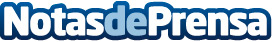 El Grupo KAIRÓS pone en marcha KAIRÓS Ventures, su nueva unidad de Corporate VenturingKAIRÓS Ventures se crea para invertir y apoyar startups tecnológicas españolas en el ámbito digital. Los proyectos contarán con el apoyo tecnológico, comercial y económico de la empresa. La empresa invertirá en los proyectos seleccionados y ayudará en la búsqueda y entrada de otros inversoresDatos de contacto:Pedro Trucharte676486631Nota de prensa publicada en: https://www.notasdeprensa.es/el-grupo-kairos-pone-en-marcha-kairos-ventures Categorias: Finanzas Emprendedores E-Commerce Software http://www.notasdeprensa.es